INDICAÇÃO N.º 548/2019Ementa: Recapeamento da Rua José Juliato.Exma. Senhora Presidente.Justificativa:Tendo em vista que o asfalto na Rua José Juliato, no bairro Jardim Eliza, está todo irregular causando transtornos ao tráfego no local, a Vereadora Mônica Morandi requer nos termos do art. 127 do regimento interno, que seja encaminhada ao Exmo. Prefeito Municipal a seguinte indicação:	Realizar o recapeamento da Rua acima citada.  Valinhos, 08 de março de 2019.____________________Mônica MorandiVereadoraFoto anexa.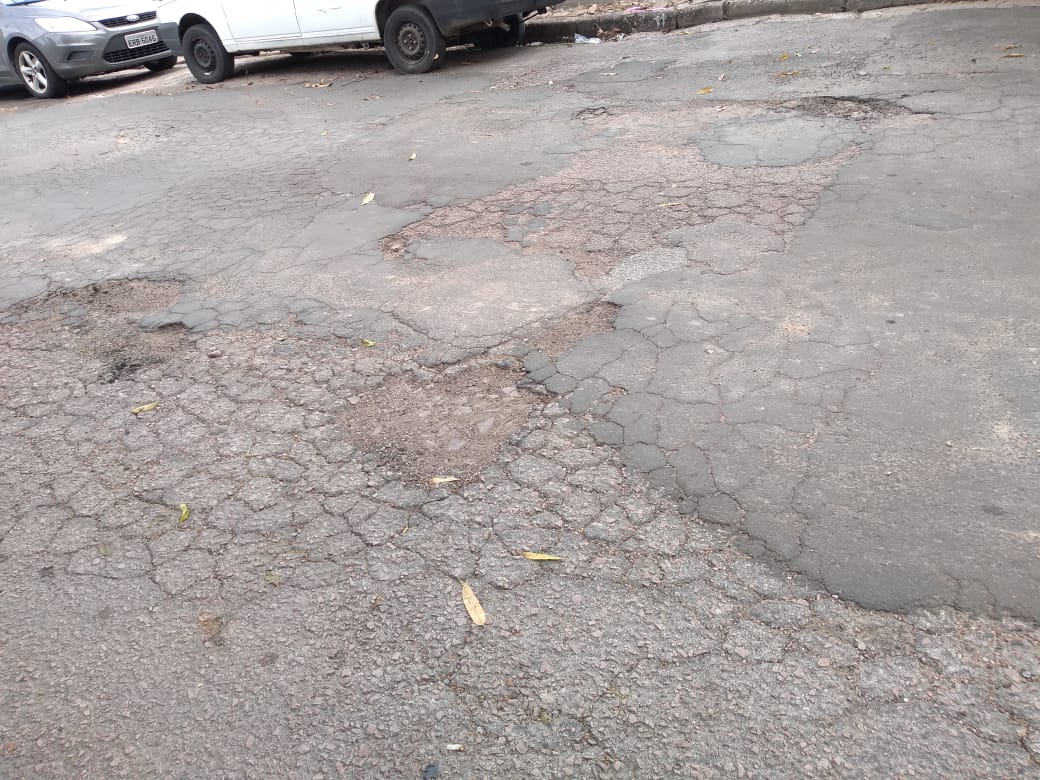 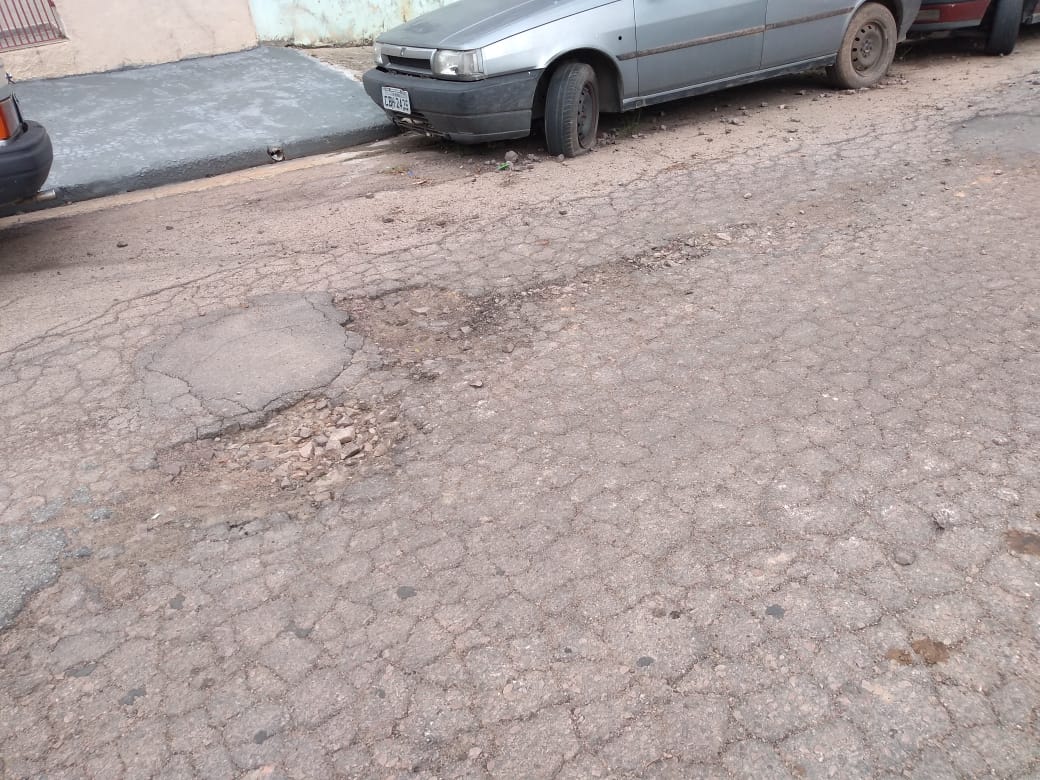 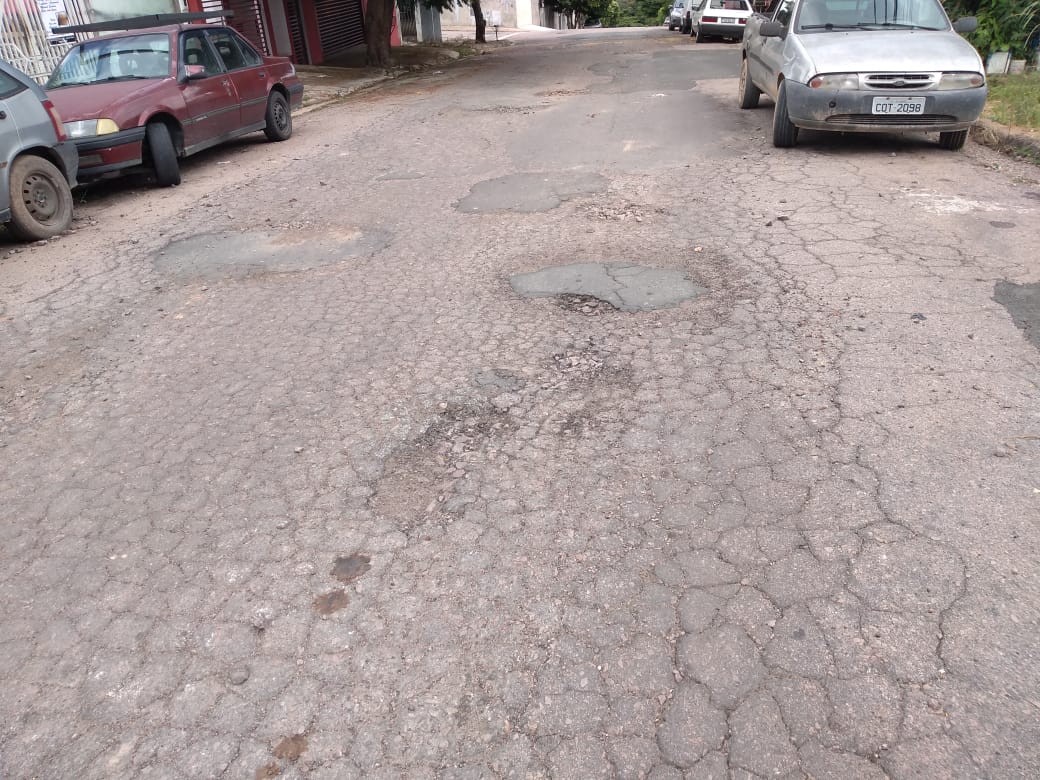 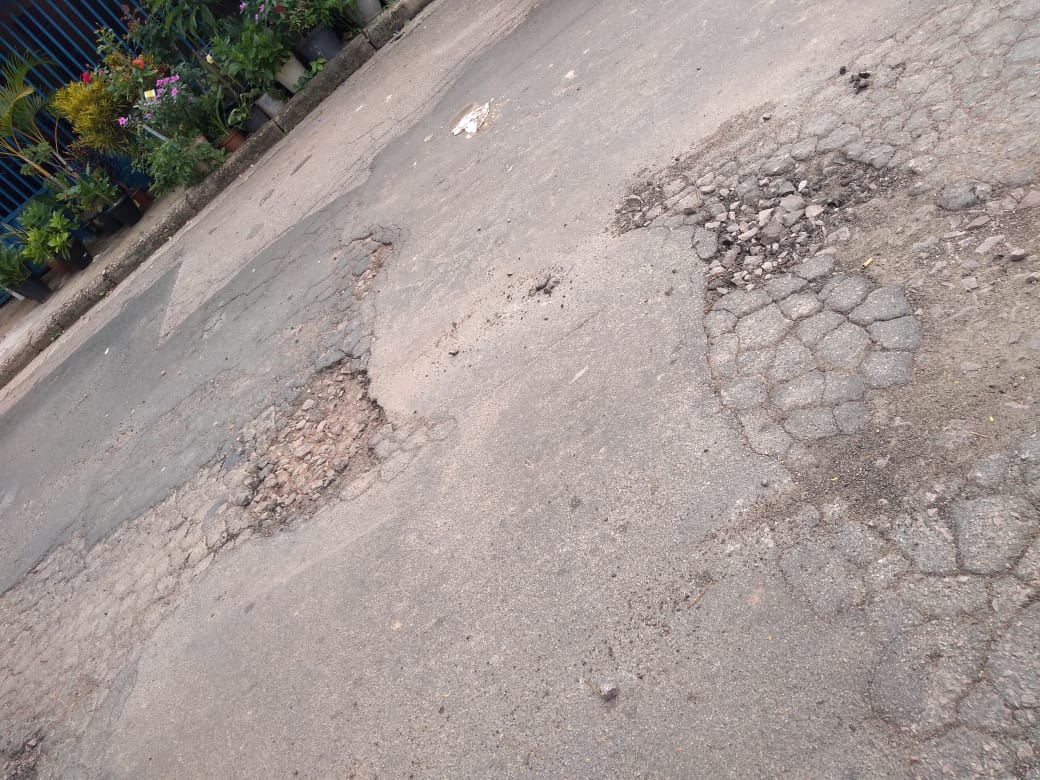 